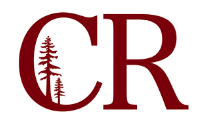 Student Development Leadership GroupFebruary 27, 2018
12:00 – 1:00 pm
SS-104NotesParticipants: Angelina Hill, Trish Blair, Joe Hash, Cathy Cox, Rianne Connor, Brady Reed, Rory Johnson (telepresence), Stephanie Burres (support). 1.0College Access PlanAngelina is requesting feedback on the press release for the College Access Plan. What level of specificity that do we need for the Press Release? We are marketing this to parents of high school students so it is important that we let this know it works for their students.Program is not contingent on financial need. 2.0Guided Pathways TrainingThe college will receive $600k over 4 years to implement the program. Many colleges are using the funds to facilitate faculty release time to develop curriculum in support of Guided Pathways.Bakersfield is a pilot school, implementation includes the full implementation of MMAP and has resulted in improvements in advancement of students through transfer level math and English.Meta Majors do not appear to be a major component of Guided Pathways. It is more about students’ progress in their selected majors.Other schools are offering non-credit career and major exploration courses for students who want more information before declaring a major. In addition to reorienting our orientation process, program specific counseling seems to be a direction we should be taking. We have completed a Guided Pathways self-assessment and this semester we have to complete as Guided Pathways plan. Faculty advising could be a really important element to keeping students on their pathway. There is a need for marketing materials that help students make an academic plan—1-page standard template that can be updated and printed annually by departments. 3.0Program UpdatesCTE is using Strong Workforce funds to hire a CTE advisor.Library is open Saturdays this semester. Angelina will send out another draft for the College Access Plan Press Release.Identifying “new” students when determining eligibility for the College Access Plan has been challenging. Admissions and Financial aid will work on fine tuning this process in time for implementation. 